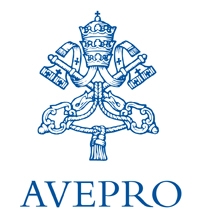 Fragebogen Für die DozentenDozent……………………………(Code)Ordentliche Dozenten          ⁭ Ausserordentliche Dozenten   ⁭Fach………………………(CODE)Fakultät………………………………Verfügen Sie über Monographien? Wenn ja, wieviele?........……………………………………………….………………………………………………………………………………………………………Haben Sie in Zeitschriften mit einem redaktionellen Komitee publiziert? Wenn ja, in wievielen?...............……………………...………………………………………………………………………………………………………Weiteres (bitte näher beschreiben)………………………………………………………………………………………………………………………………………………………………………………………………Datum:	____________________ (tt/mm/jj)VIELEN DANK FÜR DIE MITARBEIT!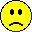 NeinEher Nein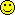 Eher JaJaNicht vorgesehen/ Keine Antwort möglich FÜHRUNGSORGANEFÜHRUNGSORGANEFÜHRUNGSORGANEFÜHRUNGSORGANEFÜHRUNGSORGANEFÜHRUNGSORGANE1. Sind die Führungs- und Leitungsorgane der Fakultät als mitwirkende Autorität anerkannt?2. Koordiniert das Kollegium der Dozenten die Studienprogramme? 3. Macht der Rat der Fakultät Vorschläge und ist er klar in den Entscheidungen? 4. Ist die aktuelle Leitung der Verwaltung adäquat? 5. Ist Ihrer Meinung nach die Beziehung der Fakultät mit der externen Umgebung (Institutionen und nationale sowie internationale Organisationen, Institute, Religiöse Kongregationen, Umfeld) effizient?DIDAKTIKDIDAKTIKDIDAKTIKDIDAKTIKDIDAKTIKDIDAKTIK6. Wurde die Überprüfung der Lebensläufe nach internationalen Kriterien durchgeführt?7. Wurde die Überprüfung der Lebensläufe nach kirchlichen Kriterien durchgeführt?8. Wurde bei der Überprüfung der Lebensläufe auf die sozio-kulturellen und sozio-kirchlichen Veränderungen, sowie auf die Bedürfnisse neuer beruflicher Profile geachtet?9. Ist der Einsatz für die öffentliche Anerkennung der akademischen Titel eine wichtige Bedingung für den Fortschritt der Fakultät?10. Ist die aktuelle Art und Weise der Organisation der Didaktik im Bereich der Dozentur angepasst (Frontallektionen, Laboratorien, Übungen, etc.)?11. Ist die aktuelle Art und Weise der Organisation der Didaktik im Bereich der unterstützenden Massnahmen und des didaktischen Materials angepasst?12. Wird die regelmässige Weiterbildung der Dozenten als eine Priorität angesehen?13. Sind die Laien, die als Dozenten tätig sind, eine wichtige Ressource für die Aktivitäten der Fakultät?14. Förder die Interaktion der Dozenten der verschiedenen Studienprogramme die Interdisziplinarität?DIE STUDENTENDIE STUDENTENDIE STUDENTENDIE STUDENTENDIE STUDENTENDIE STUDENTEN15. Schreiben sich die Studenten bei der Fakultät ein, weil sie eine Aussicht auf eine gute kulturelle und professionelle Vorbereitung haben?16. Schreiben sich die Studenten bei der Fakultät ein, weil ihnen ein kulturelles Projekt angeboten wird, dass sich an den christlichen Werten orientiert?17. Sind das Niveau der Teilnahme der Studenten und ihr Enthusiasmus für das Lernen adäquat?18. Ist der kulturelle Hintergrund der Studenten für Ihren Kurs geeignet?FORSCHUNGFORSCHUNGFORSCHUNGFORSCHUNGFORSCHUNGFORSCHUNG19. Verfügen die Dozenten über genügend Zeit, um dem persönlichen Studium und der Forschung nachzugehen?20. Wird die Forschung in der Fakultät beachtet und gefördert?21. Ist die Aktivität der Forschung im Ausland angesehen?22. Gibt es eine Verbindung mit den Kursinhalten und der Forschung, die sie entwickeln?ARBEIT IN DER ABTEILUNGARBEIT IN DER ABTEILUNGARBEIT IN DER ABTEILUNGARBEIT IN DER ABTEILUNGARBEIT IN DER ABTEILUNGARBEIT IN DER ABTEILUNG23. Sind Sie einverstanden mit der Aufteilung der Arbeit in der Abteilung?24. Sind die Rollen in der Abteilung klar?25. Sind die Projekte in der Abteilung klar?26. Sind die Arbeitsweisen in der Abteilung nachvollziehbar?TECHNISCHES PERSONAL UND PERSONAL DER VERWALTUNG TECHNISCHES PERSONAL UND PERSONAL DER VERWALTUNG TECHNISCHES PERSONAL UND PERSONAL DER VERWALTUNG TECHNISCHES PERSONAL UND PERSONAL DER VERWALTUNG TECHNISCHES PERSONAL UND PERSONAL DER VERWALTUNG TECHNISCHES PERSONAL UND PERSONAL DER VERWALTUNG 27. Sind das technische Personal und das Personal der Verwaltung professionell vorbereitet?28. Ist die Anzahl des technischen Personals und der Mitarbeiter der Verwaltung genügend?29. Entsprechen die folgenden Dienstleistungen den Bedürfnissen der akademischen Gemeinschaft?SekretariateBibliothek Lesesaal Computerisierung der Dienstleistungen Räume ComputerzimmerReinigungEmpfangPERSÖNLICHES VERHALTENPERSÖNLICHES VERHALTENPERSÖNLICHES VERHALTENPERSÖNLICHES VERHALTENPERSÖNLICHES VERHALTENPERSÖNLICHES VERHALTEN30. Fühlen Sie sich persönlich in das Leben der Fakultät miteinbezogen?31. Sind Sie zufrieden mit der universitären Erfahrung, die Sie zurzeit leben in Bezug auf die Didaktik und die Forschung?32. Sind Sie zufrieden mit der universitären Erfahrung, die Sie zurzeit leben in Bezug auf die kulturelle Bildung?33. Sind Sie zufrieden mit der universitären Erfahrung, die Sie zurzeit leben in Bezug auf das Leben in der akademischen Gemeinschaft?34. Sind Sie zufrieden mit der universitären Erfahrung, die Sie zurzeit leben in Bezug auf die universitäre Pastoralarbeit?35. Sind Sie zufrieden mit der universitären Erfahrung, die Sie zurzeit leben in Bezug auf das Verhältnis unter den Dozenten?36. Sind Sie zufrieden mit der universitären Erfahrung, die Sie zurzeit leben in Bezug auf die Beziehungen mit den akademischen und religiösen Autoritäten?37. Sind Sie zufrieden mit der universitären Erfahrung, die Sie zurzeit leben in Bezug auf die zukünftigen Perspektiven?STRATEGIEN UND ENTWICKLUNGSTRATEGIEN UND ENTWICKLUNGSTRATEGIEN UND ENTWICKLUNGSTRATEGIEN UND ENTWICKLUNGSTRATEGIEN UND ENTWICKLUNGSTRATEGIEN UND ENTWICKLUNG38. Wenn Sie der Dekan der Fakultät wären, welches der folgenden Projekte würden Sie priorisieren?Der Fakultät neues Personal an Dozenten garantierenDie finanziellen Ressourcen steigernDie Strukturen erweiternDie Dozenten zur Forschung animierenDie Qualität der angebotenen Bildung steigernDie Qualität der internen Organisation verbessernDas interne Klima verbessernDie Einschreibungen steigernDas Image der Fakultät verbessernDie Beziehungen mit den anderen Institutionen verbessernDie Beziehungen mit der zivilen Gesellschaft aufbauenDie höchste Bildung fördern (Doktorat, Master)